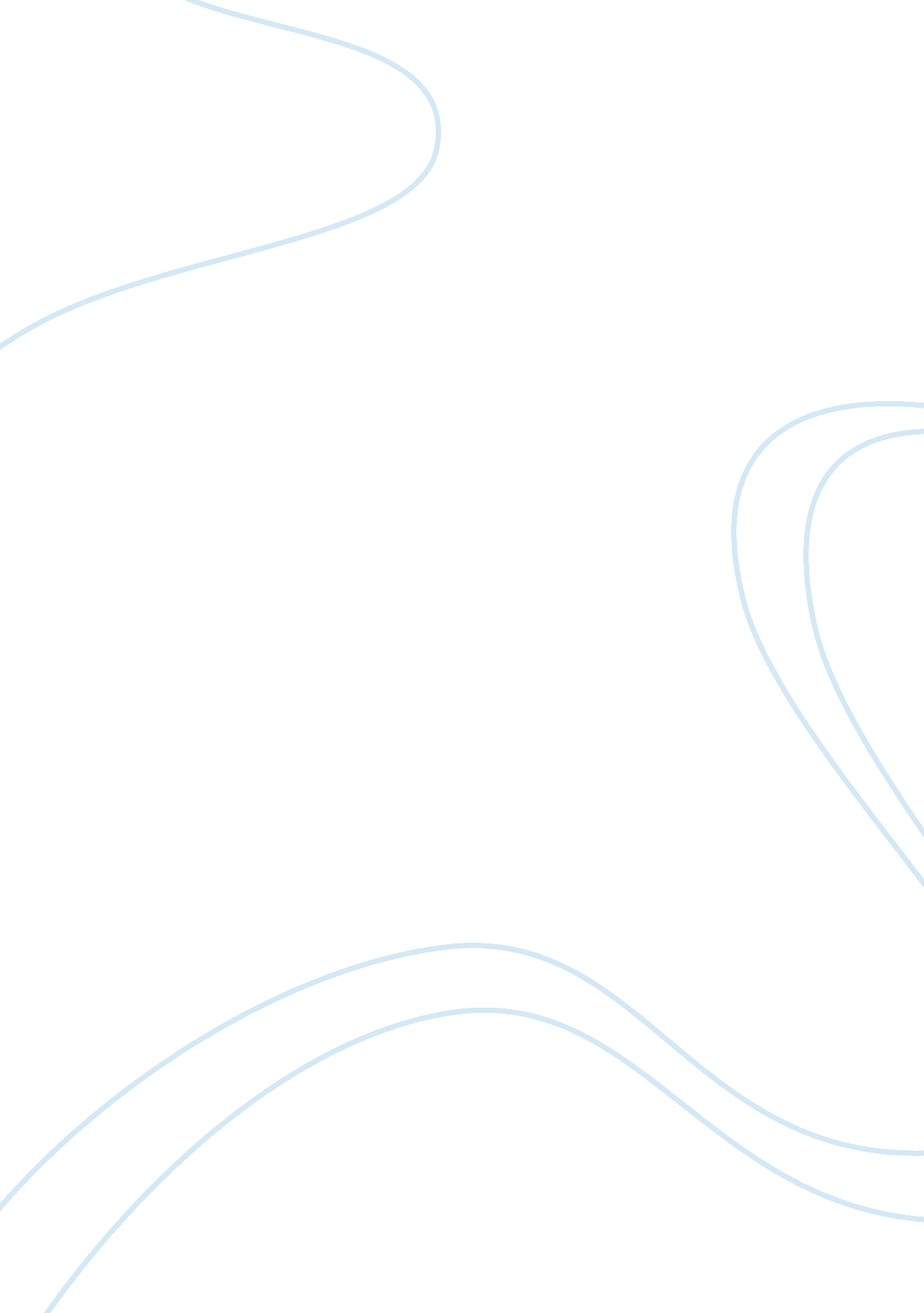 Statement of purpose writing about goals and objectives in pursuing a graduate de...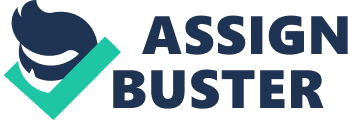 In recent times, our country has been losing a lot of technological power to European and Asian countries. This has been brought about by the fact that most of our scholars do not further their studies in management of technology, something that is making our country to lack enough capacity in the field of technology. It is with this reason that I wish to apply for a master's degree in St Lawrence University in management of technology after completing my undergraduate degree in New York University in industrial engineering. I undertook a degree in industrial engineering due to the interest I had in utilizing the latest optimization and decision making techniques. 
I am a highly motivated, enthusiastic and intelligent person. One of my unique qualities is my broad experience in industrial engineering the course which I undertook during my undergraduate studies. I have a great interest in management of technology and I also have a passion for charity work as through it, I am able to help the weak in society. I am sure that these qualities will have an impact in my master's study. My undergraduate degree has grounded me in issues of management. All my above mentioned qualities and characteristics prove that I have much to offer to St Lawrence University. 
The four years in which I undertook my undergraduate were not sufficient for me as I did not acquire all the knowledge I wish to have. The years were not enough to make me be in a position to perform effectively and efficiently in the field of management technology. I have a great passion for making my foundation stronger in order to increase my capacity to be more effective in managing technology. I am driven by the fact that other countries are rapidly growing in terms of technological development. Our country is being overtaken in this field and hence serious measures need to be taken. One of these measures can be to increase our knowledge capacity in this field. 
I have confidence that with my undergraduate degree in industrial engineering, my personal characteristics such as the desire to excel, inquistiveness and the desires I have to be involved in development make me the right candidate for a post of masters' degree in management of technology. Your institution is a natural choice for me due to the availability of resources and the presence of a world class faculty involved in the program. 
I do not want to remain with the same level of education rather; I want to go to greater heights in my studies. I am sure that St Lawrence University which has a reputation for offering high quality education in the field of management of technology will make me realize my dreams. The knowledge that I will gain if accepted to do my masters here combined with the one I got from my undergraduate studies will make me a productive person and a great contributor to the development of technology in the country. 
My experience to this point has convinced me of the need to pursue a master's degree in management of technology so that I can gain a more valuable industrial experience and knowledge. I would really like to work with development teams and aid in contribution towards the advancement of technology. It is my wish that you would consider my candidature for an opportunity to study in your esteemed educational institution. 